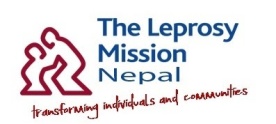 The Leprosy Mission NepalGodawari 6, Lele, Lalitpur, NepalPost Box No. 151, email: Anandaban@tlmnepal.orgCOMPETITIVE BID (CB)Instructions:Bids should be submitted in closed envelop with affixing LAHA CHHAP by clearly mentioning the contract number and goods or service categories indicating in the bid notice within the specified time and date.In the following addressThe Leprosy Mission NepalAdministration Department of Country Office, Tutepani, Satdobato, Lalitpur  015050931, 015151921BID FORMATAny statement in this document that contains the word “will”, “must” or “shall” means that compliance with the intent of the statement is mandatory, and failure by the bidder to satisfy that intent will cause the bid to be rejected. All bid pricing must be for unit rate in Nepalese currency. COSTAll charges should be included on the Official Bid Price Sheet(s) which includes all associated costs (including transportation) for the goods or services being bid.  The bid price should exclude other duties and sales taxes if any and should disclose in the footnote.VALIDITY OF BID PRICEBid pricing should be valid for till the purchasing process not completed.CONTRACT:Contract between TLMN and successive vendor shall be remainingfor one year (2079/80)Required DocumentsThe following documents are submitted along with the price bid (Yes/No): SCOPEHospital Equipment'sAWARD CRITERIA AND RESPONSIBILITY Bids must meet or exceed all defined specifications. Bids must meet all terms and conditions of this Competitive Bid and the requirements of TLMN. DELIVERYAll deliveries must be at AnandabanHospital. Loss or damage that occurs during transportation, prior to the order being received by the TLMN, is the vendor’s responsibility. All orders should be properly packaged to prevent damage during transpiration.PAYMENT AND INVOICE PROVISIONSAll invoices according to the bidding price shall be forwarded to the:  Anandaban HospitalPayment will be made in accordance with applicable accounting procedures upon acceptance by the TLMN authority. Applicable TDS shall be deducted from invoicing price as per the Income Tax Act of nation. The TLMN may not be invoiced in advance of delivery and acceptance of any equipment, service or commodity.  Payment will be made only after the contractor has successfully verified by the TLMN as to the goods and/or services purchased.  Vendors should invoice the agency by an itemized list of charges.  Purchase Order Number and/or Contract Number should be referenced on each invoice as applicable.Official Bid Price SheetSub Total									VAT									GRAND TOTAL	 _______________STANDARD TERMS AND CONDITIONGENERAL:  Any special terms and conditions included in the invitation for bid override these standard terms and conditions.  The standard terms and conditions and any special terms and conditions become part of any contract entered if any or all parts of the bid are accepted by the State of Arkansas.ACCEPTANCE AND REJECTION:  The State reserves the right to accept or reject all or any part of a bid or all bids, to waive minor technicalities, and to award the bid to best serve the interest of the State.BID SUBMISSION:  Bids must be submitted to the TLMN on this form, with attachments when appropriate, on or before the date and time specified for bid opening.  If this form is not used, the bid may be rejected.  The bid must be typed or printed in ink but should not be overwrite on the text. If it required, it should be clearly mentioned over or under it by striking out the text and sign it accordingly the signature must be in ink printed name.  Each page should be signed and affix with the office seal. Unsigned or unprinted name bids will be disqualified.  The person signing or name printed the bid should show title or authority to bind his firm in a contract.  Each bid should be placed in a separate envelope completely and properly identified.  Late bids will not be considered under any circumstances. Any intended vendor could participate for more than one category of the goods or services as mentioned in the bid notice but bid document should be separately submitted in the prescribed form. PRICES : BID unit Price in destination.  In case of errors in extension, unit prices shall govern.  Prices are firm and not subject to escalation unless otherwise specified in the bid invitation.  Unless otherwise specified, the bid must be firm for acceptance for thirty days from the bid opening date.  "Discount from list" bids are not acceptable unless requested in the bid invitation.QUANTITIES:  Quantities stated in term contracts are estimates only and are not guaranteed.  Bid unit price on the estimated quantity and unit of measure specified.  TLMN may order more or less than the estimated quantity depends upon the actual consumption of the goods.BRAND NAME REFERENCES:  Any catalog brand name or manufacturer’s reference used in the bid invitation is descriptive only, not restrictive, and used to indicate the type and quality desired.  Bids on brands of like nature and quality will be considered.  If bidding on other than referenced specifications, the bid must show the manufacturer, brand or trade name, and other descriptions, and should include the manufacturer's illustrations and complete descriptions of the product offered.  The TLMN reserves the right to determine whether a substitute offered is equivalent to and meets the standards of the item specified, and the TLMN may require the bidder to supply additional descriptive material.  The bidder guarantees that the product offered will meet or exceed specifications identified in this bid invitation.  If the bidder takes no exception to specifications or reference data in this bid he will be required to furnish the product according to brand names, numbers, etc., as specified in the invitation.GUARANTY:  All items bid shall be newly manufactured, in first-class condition, latest model and design, including, where applicable, containers suitable for shipment and storage, unless otherwise indicated in the bid invitation.  The bidder hereby guarantees that everything furnished hereunder will be free from defects in design, workmanship and material, that if sold by drawing, sample or specification, it will conform thereto and will serve the function for which it was furnished.  The bidder further guarantees that if the items furnished hereunder are to be installed by the bidder, such items will function properly when installed.  The bidder also guarantees that all applicable laws have been complied with relating to construction, packaging, labeling and registration.  The bidder’s obligations under this paragraph shall survive for a period of one year from the date of delivery, unless otherwise specified herein.SAMPLES:  Samples or demonstrators, when requested, must be furnished free of expense to the TLMN.  Each sample should be marked with the bidder’s name and address, bid number and item number.  If samples are not destroyed during reasonable examination, they will be returned at bidder's expense, if requested, within ten days following the opening of bids.  All demonstrators will be returned after reasonable examination.TESTING PROCEDURES FOR SPECIFICATIONS COMPLIANCE:  Tests may be performed on samples or demonstrators submitted with the bid or on samples taken from the regular supply.  In the event products tested fail to meet or exceed all conditions and requirements of the specifications, the cost of the sample used, and the reasonable cost of the testing shall be borne by the bidder.AMENDMENTS:  The bid cannot be altered or amended after the bid opening except as permitted by regulation.TAXES AND TRADE DISCOUNTS:  Do not include taxes in the bid price.  Trade discounts should be deducted from the unit price and the net price should be shown in the bid.AWARD: Term Contract:  A contract award will be issued to the successful bidder.  It results in a binding obligation without further action by either party. Transportation is authorized by the receipt of a purchase order from the ordering agency.  Firm Contract:  A written state purchase order authorizing supplier will be furnished to the successful bidder.LENGTH OF CONTRACT:  The Contract between TLMN and successive vendor shall be remaining till the expiry of warranty period.    DELIVERY ON FIRM CONTRACTS:  The invitation for bid will show the number of days to place a commodity in the ordering agency’s designated location under normal conditions with official purchase order firm.  If the bidder cannot meet the stated delivery, alternate delivery schedules may become a factor in an award.  The TLMN has the right to extend delivery if reasons appear valid.  If the date is not acceptable, the agency may buy elsewhere, and any additional cost will be borne by the vendor.DELIVERY REQUIREMENTS:  No substitutions or cancellations are permitted without written approval of the TLMN.  Delivery shall be made during agency work hours only 8:30 a.m. to 4:30 p.m., unless prior approval for other delivery has been obtained from the agency.  Packing memoranda shall be enclosed with each shipment.STORAGE:  The ordering agency is responsible for storage if the contractor delivers within the time required and the agency cannot accept delivery.DEFAULT:  All commodities furnished will be subject to inspection and acceptance of the ordering agency after delivery.  Back orders, default in promised delivery, or failure to meet specifications authorize the Agency to cancel this contract or any portion of it and reasonably purchase commodities elsewhere and charge full increase, if any, in cost and handling to the defaulting contractor.  The contractor must give written notice to the Agency of the reason and the expected delivery date.  Consistent failure to meet delivery without a valid reason may cause removal from the bidders list or suspension of eligibility for award.VARIATION IN QUANTITY:  The TLMN assumes no liability for commodities produced, processed, or shipped in excess of the amount specified on the agency’s purchase order.INVOICING:  The contractor shall be paid upon the completion of all of the following: (1) submission of an original and the specified number of copies of a properly itemized invoice showing the bid and purchase order, where itemized in the invitation for bid, (2) delivery and acceptance of the commodities and (3) proper and legal processing of the invoice by all necessary state agencies.  Invoices must be sent to the "Invoice To" point shown on the purchase order.STATE PROPERTY:  Any specifications, drawings, technical information, dies, cuts, negatives, positives, data or any other commodity furnished to the contractor hereunder or in contemplation hereof or developed by the contractor for use hereunder shall remain property of the TLMN, be kept confidential, be used only as expressly authorized and returned at the contractor's expense to the Delivery point properly identifying what is being returned.PATENTS OR COPYRIGHTS:  The contractor agrees to indemnify and hold the TLMN harmless from all claims, damages and costs including attorneys' fees, arising from infringement of patents or copyrights.ASSIGNMENT:  Any contract entered into pursuant to this invitation for bid is not assignable nor the duties there under delegable by either party without the written consent of the other party of the contract.ZERO TOLERANCEPOLICY: TLM Nepal has adopted the policy of “Zero tolerance in fraud and corruption”. If any vendor is found for involving in fraud or corruption with the staff or related stakeholder; the contract shall be immediately terminated.   OTHER REMEDIES:  In addition to the remedies outlined herein, the contractor and the TLMN have the right to pursue any other remedy permitted by law or in equity.  However, nothing in any contract shall be deemed or construed as the TLMN’s waiver of its right of sovereign immunity.25.LACK OF FUNDS:  The TLMN may cancel this contract to the extent funds are no longer legally available for expenditures under this contract.  Any delivered but unpaid for goods will be returned in normal condition to the contractor by the TLMN.  If the TLMN is unable to return the commodities in normal condition and contractor may file a claim with the TLMN.  If the contractor has provided services and there are no longer funds legally available to pay for the services, the contractor may file a claim.26.DISCRIMINATION:  In order to acquisition of suppliers, there is no any types of discrimination.27.CONTINGENT FEE:  TLMN will not charge any fees to this bidding form. The bidder guarantees that he has not retained a person to solicit or secure this contract upon an agreement or understanding for a commission, percentage, brokerage or contingent fee, except for retention of bona fide established commercial selling agencies maintained by the bidder for the purpose of securing business.DISCLOSURE:  Failure to make any disclosure required by TLMN, or any violation of any rule, regulation, or policy adopted pursuant to that order, shall be a material breach of the terms of this contract.  Any contractor, whether an individual or entity, who fails to make the required disclosure or who violates any rule, regulation, or policy shall be subject to all legal remedies available to the agency.28.DISCLOSURE:  Failure to make any disclosure required by TLMN, or any violation of any rule, regulation, or policy adopted pursuant to that order, shall be a material breach of the terms of this contract.  Any contractor, whether an individual or entity, who fails to make the required disclosure or who violates any rule, regulation, or policy shall be subject to all legal remedies available to the agency.Declaration:I confirm that I have read, understand, and agree to the above policy and procedure to participate for the bidding procedure for the regular supply of goods and services. Similarly, it is hereby declared that the information and documentation provided are true and correct to the best of my knowledge, if any information or document found false or incorrect, I am fully liable for the misconduct as per the law of land.    Signature:Name (Key authorized person):Title:Date:Address:Office Seal:Note: Every page should be signed along with office seal AGENCY'S CONTACT INFORMATIONAGENCY'S CONTACT INFORMATIONAGENCY'S CONTACT INFORMATIONAGENCY'S CONTACT INFORMATIONName:The Leprosy Mission NepalContract noAddress:Godawari 6, Lalitpur, NepalEmail:<procurement@tlmnepal.org>, MAILING ADDRESS:BID OPENING LOCATION:The Leprosy Mission NepalCountry office, Tutepani, Satdobato, Lalitpur 015050931,9860562412Country officeTutepani,Satdobato Lalitpur                   015050931,9860562412VENDOR INFORMATIONVENDOR INFORMATIONVENDOR INFORMATIONVENDOR INFORMATIONVENDOR INFORMATIONVENDOR INFORMATIONVENDOR INFORMATIONVENDOR INFORMATIONVENDOR INFORMATIONVENDOR INFORMATIONVENDOR INFORMATIONCompany Name:Company Name:Contact Name
(type or print):Contact Name
(type or print):TitleAddress:Address:Year of RegistrationTelephone Number:Mobile Number:Mobile Number:E-Mail Address:VAT/PN Number:VAT/PN Number:Name of any five Key client regular supply 1)                                                               2)3)                                                                   4)                                                                5) Name of any five Key client regular supply 1)                                                               2)3)                                                                   4)                                                                5) Name of any five Key client regular supply 1)                                                               2)3)                                                                   4)                                                                5) Name of any five Key client regular supply 1)                                                               2)3)                                                                   4)                                                                5) Name of any five Key client regular supply 1)                                                               2)3)                                                                   4)                                                                5) Name of any five Key client regular supply 1)                                                               2)3)                                                                   4)                                                                5) Name of any five Key client regular supply 1)                                                               2)3)                                                                   4)                                                                5) Name of any five Key client regular supply 1)                                                               2)3)                                                                   4)                                                                5) Name of any five Key client regular supply 1)                                                               2)3)                                                                   4)                                                                5) Name of any five Key client regular supply 1)                                                               2)3)                                                                   4)                                                                5) Name of any five Key client regular supply 1)                                                               2)3)                                                                   4)                                                                5) Business Designation (check one):Business Designation (check one):Business Designation (check one):Individual [   ]Sole Proprietorship [   ]Sole Proprietorship [   ]Sole Proprietorship [   ]Sole Proprietorship [   ]Public Service Corp [   ]Public Service Corp [   ]Public Service Corp [   ]Business Designation (check one):Business Designation (check one):Business Designation (check one):Partnership [   ]Corporation [   ]Corporation [   ]Corporation [   ]Corporation [   ]Government/ Nonprofit [   ]Government/ Nonprofit [   ]Government/ Nonprofit [   ]SNParticularYesNoaRegistration Certificate of organization with appropriate authority of govt of NepalbUpdate Tax / VAT clearance Certificate of FY  2077/78cLatest VAT/Tax return filing document for the current fiscal yeardOrganization ProfileeSatisfactory past performance record from clients (to justify the experience)fletter of permission from the appropriate authority of the govt (for dealing of the goods or services for the government as per relevant law)gSole distributor/ Dealership of goods or services (if applicable)SNItem Description/ Specification/ BrandEst. QtyUnit PriceRemarks1Air ConditionerType: Wall MountingGrade: Home Use/office useCooling Capacity (BTU): 2 TonNoise Level (dBA): Approx. 33-43 dBAOther Features: Air Changeover, Jet Cool, Natural Wind by Chaos Swing, Sleep Mode Auto Operation, 24 Hours On/Off setting, Hot Start, Soft Dry Operation Mode.Air conditioner, complete unit with all standard accessories.Accessories, spares and consumables:All standard accessories, consumables and parts required to operate the equipment, including all standard tools and cleaning and lubrication materials, to be included in the offer. Bidders must specify the quantity of every item included in their offer (including items not specified above).Operating EnvironmentThe system offered shall be designed to operate normally under the conditions of the purchaser's country specific place. The conditions include Power Supply, Climate, Temperature, Humidity, Altitude etc.Power supply: 220 – 240V AC, 50Hz fitted with appropriate plug.The bidder must arrange for the equipment to be installed and commissioned by certified or qualified personnel; any prerequisites72Phototherapy Machine:LED double surface phototherapy unit with baby cotSystem ConfigurationPhototherapy Unit (Double Surface) with all standard accessories.Technical SpecificationsIt must be two-way of phototherapy unit i.e. one phototherapy lamp must
be from above and the other from below (both overhead and under surface).There must be option to use either of the lamps. In other words, whenever only overhead exposure is desired, the attending health care provider may have option to operate only the overhead lamp and not the lamp below the
bed, and vice versa.Each lamp unit must be provided with  Blue power LEDs emitting blue radiation must be  between 450-480nm wavelengths  for phototherapyOne each side of the panel of overhead lights , day light  must be provided to facilitate observation of the baby and for performing practical
procedures whenever required.It must have height adjustment facility.Machine should display running hours of LED light.The unit must be mounted on stand having lockable wheels (castors) for easy transportation from one place to other.At the baby’s surface, the exposure must be minimum 10 μW/cm2/nm.Machine should be compatible with radiant warmer so that both can be used at a time.13Patient Bed SetsComplete ward bed with the accessories with minimum specification as below:Semi Fowler Bed with conventional Head & Foot PanelsBasic Semi Fowler Bed with MS Perforated sheet Top: Two Section standard size.Removable Polymer Moulded HandlePolymer Moulded Head and Foot PanelsTelscopic IV Pole (2 Hooks) Fully SSH Type Legs 36” width 24” height with rubber shoesTwo Section mattress with 4” thick PU foam of 40 density covered with PVC standard size.Deluxe bedside locker (16” x 16” x 32”) as approx. LxWxHLocker made from machine pressed CRCA MS Sheets enclosed on three sides which are pre-treated and powder coated finish. Having one box and one drawer, fitted with membrane top with raised edges, drawer and cabinet door on front side and buffers at rear to avoid collisions. Base is fitted with four swivel castors of mm diameter made from synthetic material without brake.254Portable Pulse Oxymeter (Table Top)Oxygen Saturation Display Range  = 0–100% SpO2Pulse Rate Range = 18–321 BPMDisplaysPulse Strength =  LED, Bar graph, tri-color segmentsAlarm Indicator =  LED, bi-colorAlarm Silenced = LED, amberNumeric Displays = 3-digit, 7-segment LEDs, greenLow Battery =  LED, amberSaturation Accuracy (Arms)a 70–100%Adults/Pediatrics NeonatesNo Motion: Reusable Finger Clip =  ± 2 digits ± 3 digitsDisposable 6000 Series =  ± 2 digits ± 3 digitsMotion: Reusable Finger Clip = ± 2 digits NAPulse Rate AccuracyNo Motion: = 18–300 BPMMotion: = 40–240 BPMLow Perfusion: = 40–240 BPMAdults/Pediatrics NeonatesNo Motion: Reusable Finger Clip =  ± 3 digits ± 3 digitsDisposable 6000 Series =  ± 3 digits ± 3 digitsMotion: Reusable Finger Clip =  ± 5 digits ± 5 digitsLow Perfusion: Reusable Finger Clip = ± 3 digits ± 3 digitsDisposable 6000 Series =  ± 3 digits ± 3 digitsMemory = 70 hours (assuming continuous operation)Temperature (Operating) = 0° to +40°C (32°F to 104°F)(Storage/Transportation) = -30° C to +50°C (-22°F to 122°F)Humidity (Operating)..........................................10–90% noncondensing(Storage/Transportation)...................................10–95% noncondensing15RefrigeratorCapacity: 200 LtrsInterior light to operate when door is opened.Shall have door locking facility.Adjustable shelves. (Min. 3)Low energy consumptionsNoise Level: Maximum 65dBAccessories, spares and consumablesAccessories: Digital Thermometer-1All standard accessories / consumables/parts required for the proper operation of the above item shall be included in the offer.Inbuilt or External Voltage corrector/stabilizer of appropriate ratings should be supplied: Mains electric, over-voltage protection unit. Unit is to disconnect power supply if it exceeds 110% of nominal mains line voltage, and automatically reconnect when voltage returns to nominal levels.16GA Machinea) An integrated, light weight machine with compact design with 4 antistatic castor wheels for easy movability made up of rust free / stainless steel frame, 3 drawers and locking of wheels should be available.b) Should have provision for delivery of O2, N2O and Medical Air with pressure gauges.c) Should have provision for one cylinder each for O2 and N2O and independent attachment for connecting central gas supply with separate pressure gauges.d) Gas supply- The unit Should be Compact, ergonomic & easy to use & should be able to connect to Central Gas Line.e)Dual cascade flow meters, two for O2 (0.1 to 1.0 L/min and1.0 to 10.0 L/min), two for N2O(0.1 to 1.0 L/min and 1.0 to 10.0 L/min) and one for Medical Air (0.1 to 10.0 L/minf) O2 and N2O should be interlinked either mechanically or pneumatically to ensure minimum 25% O2 delivery and avoid hypoxic mixture.g) O2 pressure audio visual alarm, with N2O cut off.h) ACGO outlet- O2 flow for nasal /mask ventilation.i) Facility for emergency O2 flush should be available. Range: 25 to 75 L/min.j) It should be equipped with Power on self-test routine.k) The unit should have separate Common Gas Outlet for using open circuit & the unit should have easy change over from open circuit to closed circuit or vice-versa, through a switch.l) Should have back bar for selectatec ISO pin type to attach vaporizer easily.m) Pin Index System, Pressure Regulators, Safety Pressure Valve downstream the vaporizer should be as per International safety regulations.n) Should have adequate table top to keep anaesthesia drugs and equipments.o) Should have adequate top shelf to keep anaesthesia monitor.p) Machine should have electric power board with sufficient power points 5 Amp, 15 Amp for connecting Ventilator.Standard Circle Absorber System:a) should have adjustable pressure limiting valve, breathing circuit, pressure measuring devices, one-step bag / ventilator selection switch and integrated absorber on-off switch.b) Cannister should be suitable for low flow anaesthesia technique.c) It should be easily autoclavable and dissembled.d) It should be with Latex free Gaskets.e) Should have facility to attach O2 sensor.f) Flow sensing capability at inhalation and exhalation ports, sensor connections shall be internal to help prevent disconnectg) Automatic fresh gas flow compensation technique should be available.Vaporizer :a) Temperature, flow, pressure compensated agent specific (Isoflurane / Sevoflurane) vaporizers equivalent to Tec 7 vaporizersb) Should be easy to mount and dismount.c) Should have selectatec mounting and interlocking facility.d) Should have standard filling and draining ports.e) Should be designed for transport with liquid in vaporizer with protection against tipping and shaking.Integrated Anesthesia Ventilator :A. In-built microprocessor controlled and pneumatically driven ventilator with bellows. Latex free fully autoclavable bellows.2. Should have 7.5” TFT display,B. Should have adult and paediatric modes - Ventilation: VCV, PCV,SIMV, PSV Pro with apnea backup manual ventilation, spontaneous mode and standby modeC. Volume and pressure modes with PEEP.D. Should be able to state tidal volume, respiratory rate and I:E ratio.• Tidal Volume: Tidal volume delivery 20 to 1500ml ( Volume Control).• Rate : 4 to 99 bpm• Peep : Off, 4 to 25 cms H2O• Settable I:E ratios: 2:1 to 1:8; Insp Pressure from 5 upto 50cms H2O; FiO2%: 0 to 100% (increments of 1%)• Ventilator shall be capable of 120+ L/min peak flowE. Should display pressure, volume loops, pressure waves, flow waves, exhaled volume, airway pressure, inspired O2 monitoring.F. Should have audible alarms for ventilator failure, disconnection, low O2 supply, inadequate volume delivery and power failure.• The unit should have Fresh Gas De-coupling or Continual fresh gas flow with fresh gas flow compensation during mechanical ventilation.G. Should have fresh gas compensationH. Should have battery back-up for at least 90 mins.TECHNICAL SPECIFICATIONS:a) An integrated, light weight machine with compact design with 4 antistatic castor wheels for easy movability made up of rust free / stainless steel frame, 3 drawers and locking of wheels should be available.b) Should have provision for delivery of O2, N2O and Medical Air with pressure gauges.c) Should have provision for one cylinder each for O2 and N2O and independent attachment for connecting central gas supply with separate pressure gauges.d) Gas supply- The unit Should be Compact, ergonomic & easy to use & should be able to connect to Central Gas Line.e)Dual cascade flow meters, two for O2 (0.1 to 1.0 L/min and1.0 to 10.0 L/min), two for N2O(0.1 to 1.0 L/min and 1.0 to 10.0 L/min) and one for Medical Air (0.1 to 10.0 L/minf) O2 and N2O should be interlinked either mechanically or pneumatically to ensure minimum 25% O2 delivery and avoid hypoxic mixtureVaporizer :Temperature, flow, pressure compensated agent specific (Isoflurane / Sevoflurane) vaporizers equivalent to Tec 7 vaporizers37OT light - OT The light source should be LED based Technology with multicolor LED Technology with homogeneous light.The light should be homogenous lightsThe light should be double arm Operation theatre Ceiling Mount Lights with LED (Light Emitting diode Technology)Light Intensity should be of 160,000 Lux for main dome and 130, 000 LUX satellite domeThe light should have variable Colour Temperature between 3500K to 5000KColour rendering Index  R(a) should be ≥ 95Colour rendering Index R(9) should be ≥ 90Field Size of the light should be continuously variable from 17-28cms for both domesTemperature at Surgeons Head should not increase than 0.5ᵒ C.  Shall have flush-integrated membrane keypad having following operations: ON/OFFBrightness control Light field adjustment Colour temperature adjustmentNo. of LED should be more than 25 for main dome and 20 for satellite domeDepth of View should be more than 120 cms for main dome and 100 cms for satellite domeElectric diming shall be possible from 10%-100%Life of LED should  be  more than  40000 Hrs. Guaranteed. There should be the display of hours of use.Each dome should have Soft touch Membrane control for controlling the intensity of LED, Special functions for Endo- surgery, Depth FunctionShould have dedicated technology fo shadow managementShould be provided complete with Power supply and 2 additional sets of sterilizable handles.The main dome should have a red LED PointerCover Glass should be Splinter Protected for Accidental damage and should be insensitive to regular Disinfecting liquids.Electrical Parameters:i: The light must operate on power supply of 220-230 VAC/ 50 -60 Hz.28Cautery machine- (OT) A 300W(approx) diathermy machine (electrosurgical unit) with vessel sealing system.System Configurations :Diathermy Machine (Electrosurgical) approx. 300W with Vessel Sealing and with complete accessories.Technical SpecificationsElectrosurgical Unit:Nominal HF output: approx 300 WattsThe system should have at least 2 monpolar output, 1 Bipolar output, 1 Vessel Sealing outputMono-polar cutting modes shall have different level of effects from pure cutting to blend cutting (cutting with haemostasis) and spray and /or moreMono-polar coagulation modes - soft, fulgurateBipolar modes: precise/low, standard and macro or equivalent and /or moreControl panel for Monopolar, Bi-Polar and Vessel Fusion integrated in one generator with single touch screen for digital setting and display of power.All mono-polar and bipolar modes shall be controllable by hand switch and footswitch.Footswitches shall be splash proof and unaffected by common OR fluid spills, easy to clean, have suitable mechanical protection against accidental pedal depression and Switches shall not be susceptible to sticking in the ON position.Shall come with Return Electrode Contact Quality Monitors (RECQMs) to monitor the quality of electrode-skin contact to eliminate the risk of patient's burn. It shall give audio-visual alarm and deactivate output if contact between patient and electrode is loosened or disconnectedShall have over current protection and come with output Leakage controllerMust have an undefeatable audible activation- tone indicator/alarm.Electrosurgical Vessel Sealing System:The unit shall also come with an integrated electrosurgical vessel sealing system.Vessel sealing system shall be able to seal artery, veins up to 7mm, sealed vessels shall withstand up to 3 times the systolic blood pressure.Thermal spread or collateral tissue damage must be minimal.Auto stop after vessel sealed with audible visual alarm. System should have instruments status indicator.In case of vessel / tissue is not sealed properly machine shall give re-grasp audio visual alarm.Vessel sealing system shall be compatible with Argon Coagulator.The complete unit must have RF activation port to tell other equipment like ECG or EEG that RF current is being generated.The vessel sealing system should support open and laparoscopic hand instrumentsSystem should have bipolar resection with saline facility in-built in the integrated in main unit software without any interfacing cable.All open surgery including head and neck and thyroid can be precisely done with very less thermal spread by using sealing technique.System should have System status indicators such as Self-test, ready for use, ready for sealing/seal cycle complete, sealing in process.The system should be upgradable and should have RS232, USB, Ethernet port for on field software downloads, upgrades and serviceability. Any updates and upgrades should be free of cost.Accessories, Spare Parts and Consumables:All standard accessories/consumables/parts required for the proper operation of the above item shall be included in the offer. Bidders shall specify, in a separate Excel worksheet, the quantity and details of any items included in this offer which have not been specified in this Technical Specifications Forms.All standard Maintenance tools and cleaning /lubrication materials where applicable shall be included. Bidders shall specify, in a separate Excel worksheet, the quantity and details of any items included in this offer which have not been specified in this Technical Specifications Forms.Each unit shall come with trolley made from Manufacturing company well designed to fit the generator with at least 3 drawers/racks for keeping the accessoriesOne unit/ set of explosion-protected foot pedal for mono-polar ,bipolar and vessel sealing operation with each unitUniversal adapter to fit and use with most common electrosurgical instruments/ hand pieces x 1 set for each unitReusable standard mono-polar pencil/ handle with 2 button switch with cord - 100 with each unit  Bidder must specify the type, size of pencil offeredReusable bipolar forceps with cord with each unita)    Bayonet 16 cm length,0.5 mm tip-15 pcsb)    Bayonet 20 cm length,1 mm tip-15 pcsc)    Bayonet 0.3 mm tip- 15 pcsPatient return electrode with connecting cable for each unita)  Adult -80 pcsb)  Child-20 pcsa).At least 100 pcs of laparoscopic hand instruments )vessel sealer) 5 mm diameter and 36-40 cm length should be supplied.c).At least 100 hand instruments (vessel sealer) for open surgeryd).At least 100 small (vessel sealer for H & N cases) for open surgery have to be supplied29Electronic Tourniquet Number of Ports = Dual Port Or Single PortNumber of Potential Cuffs =Dual CuffMounting Options = Table or Pole MountBattery Type and Life =   6 hrs or more User Interface  = Touchscreen Only International Alarm Standard =  CompliantDisplay =  7.0" Color or more Minimum/Maximum Pressure = 50/600 mmHgPressure Accuracy =  3 mmHg Limb Occlusion Pressure (LOP)Line Occlusion Detection (Acoustic Reflectometry)Cuff AlertAutomatic IVRA Cuff Lock OutUSFDA or CE certified110Manual Tourniquet INPUT POWER SUPPLY(SMPS) Input Voltage 200-220V Ac/50 Hz Current Fuse      6 AmpsSAFETY FEATURESUnit Construction According IEC = 60601-2 & 60601-1Protection   =  IUnit Type  = CFOutput   = All Floating OutputNominal Frequency = 350 KHzHigh Frequency = <150μA RMS in all outputLow Frequency = 10μA max.Weight  = 6.5Kg.Dimension =  390x130x340mmAccessories Catlogue Service warranty USFDA or CE certified211Surgeon chair Revolving standardMust be smart, user friendly, durable and manufactured/design for this specific use.312Desktop ComputersProcessor (CPU): Intel Core i5 Memory: 8 GB RAMStorage: 512 GB HDDMonitor/Display: 15" LCD monitor (Approx)Network Adaptor: 802.11ac 2.4/5 GHz wireless adapter1113LaptopProcessor: Core i7 Processor, 11th GenOS: Windows 11 Professional 64bit (Factory Installed) Display: 14" FHD (1920x1080pRAM: 8GB DDR Storage: 256 GB SSD Graphics Chipset: Intel UHD Graphics Wireless: Wifi & BluetoothKeyboard: Keyboard Backlit US English Standard with multi-touch touchpad Webcam: 720p HD Camera with Think Shutter privacy cover Battery: battery upto 10+ hours Warranty: 1 years parts replacement and 1 year in battery Accessories: Backpack214PrinterMachine Type: Mono Laser All-in-OneAvailable Functions: Print, Copy and Scan1315Incinerator Description of functions :The skid mounted HSD fired packaged medical waste incinerator of capacity 50 Kg/h or above should be equipped with primary combustion chamber, secondary combustion chamber, diesel burners, control panel, diesel tank of size min. 90L and a 2.5 mtr high refractory lined chimney. It should be suitable for continuous use.Working :It should be HSD fired with single burner having a design temperature of 1400 deg C. Primary chamber operating temperature should be minimum 850 + - 50 Deg C. Secondary chamber working temperature should be 1050 + - 50 deg C with resistance time of 2 seconds.Construction Primary Chamber:It should be static and horizontal with single chamber. Body should be made of minimum 5 mm thick MS plate conforming to IS2062_2011. It should be insulated with high grade castable type refractory of thickness minimum 100 mm. It should be insulated with high purity light weight insulating castable having temperature resistance of 1400 deg C. Hot face should be insulated with high strength low cement high alumina castable refractory having temperature resistance of 1400 deg C. Hearth should be insulated with low cement high alumina castable refractory having very high strength at 1500 deg C. It should have one each Ash and inspection door.Construction Secondary Chamber:It should be static and horizontal with single chamber. Body should be made of minimum 5 mm thick MS plate conforming to IS2062_2011. It should be insulated with high grade castable type refractory of thickness minimum 100 mm. It should be insulated with high purity light weight insulating castable having temperature resistance of 1400 deg C. Hot face should be insulated with high strength low cement high alumina castable refractory having temperature resistance of 1400 deg C. Hearth should be insulated with low cement high alumina castable refractory having very high strength at 1500 deg C. It should have one each Ash and inspection door.Burner :It should have min. 2 numbers HSD Fired Burner which should be fully automatic consisting of burner head with photocell for selective flame supervision, nozzle and electrodes, connection hoses, ignition and photocell cable, oil pump, fan and controller. Bidy should be made of cast aluminium. It should be duly CE certified with EU directives of 004/108/EC, 2006/95/EC, 2006/42/EC and 92/42/EEC.Instruments & Accessories :It should be fitted with duplex Thermocouple, IP65 rated thermocouple with head type transmitter mounting with die-cast aluminium enclosure, 0-1400 deg C range, MOC should be Inconel 600 with output range of 4-20 mA.Diesel Filter made of SS of 120 Mesh.Safety Features :It should have high temperature cut-off system.Manufacturer should be ISO 9001:2015 certified. Manufacturer should be ISO 14001: 2015 and ISO 45001:2018 certified.The manufacturer must be able to show the world wide installation of the machine with reference letter and must have at least one similar installation in Nepal.The bidder must have trained engineers.The engineer should be available instantlywithin hours of call for the after sales servicesWarranty should be 2 years from the date ofinstallation of the machine and another 3 yearsof free service should be provided for both theanalyzer and distillation plant.Manufacturer should have minimum 2 similar model installations in Nepal.Four preventive maintenance should beperformed annually through out warranty period.During the warranty period supplier must ensure planned preventive maintenance (PPM) along with corrective / breakdown maintenancewhenever required.116Generator: 250KVASupply & Installation testing and commissioning of minimum 250 KVA ratings Diesel Generating set Radiator cooled with acoustic enclosure complying to IEE/IS norms and with a proper ventilation using axial flow fan fitted in the acoustic cabinet. The cabinet shall be suitable for indoor installation. The DG Set should be of 415 Volts 50 cycle per second 3 phase 4 wire at 0.8 P.F. and 1500 RPM coupled with diesel engine, including fuel tank with 1st filled oil, fuel pipes with valves, HD Low noise silencer, cooling and Lubricant system and necessary indicating/recording instruments for various parameters for safe operation of DG Set. It should be equipped with warning/protection devices for low and high, oil pressure / Temperature of coolant, microprocessor based AVR for steady voltag and set of battery 12/24 V, 180 AH for self start including necessary relevant accessories. The overload capacity shall not be less than 110% of rated capacity for 1 hour in every 12 hours. The DG set shall be mounted on a fabricated rigid common base frame with resilient antivibration mountings to provide 99% vibration.The generators shall be integrated with compatible 350 4-Pole AMF with ATS Panel all complete Set Installations.Compliance  IEE/IS Norms, ISO9001, ISO14001 & OHSASVoltage of DG Set 415Cycles per second (Frequency): 50Phase : 3Wire :  4P.F. :    0.8RPM : 1500HD Low Noise Silencer: YesCooling and Lubricant System: YesLube Oil Change Period : 500 hoursBattery : 12/24 Volt, 180 AHIS 3043 Copper Plate 65X65X3.15    Dimension:   65X65X3.15300 Sq.mm. 4 core copper armoured cable laying Works  core 4117CCTV InstallationThe vendor should provide complete surveillance system including CCTV cameras, media servers and monitoring units. The minimum requirements for the above mentioned items are as:CCTV (around 15 units)1080p Full HD, 24 FPSEFL 3-9 mm, ƒ/1.2 to ƒ/2.1Wide-Angle/Zoom LensIP67-Rated Weather ResistantEnhanced Low-Light Performance/ Night VisionIntegrated High-Power Infrared LEDs802.3af/at PoE or 24V Passive PoEWall, Ceiling, or Pole MountMedia Server:
Backup once every 24 hoursBackup should remain for 45-60 daysDisplay:55' inch- Full HD display (4K quality)118EPABX SystemMust be capable of the handling the operations of 150 beds hospital communication flow with the below minimum specifications.4 Line in : 32 intercom connectionsExtendable to 64 intercom connectionCapacity: 4 Main LinesInternal/External Music on Holding, Operator/Auto attendant Mode, Remote ProgrammingDay/Night Mode (Manual), Music and Ringing RecordableOGM (outgoing message), Music Duration 20 SecondsCaller ID, Call Transfer, Call Forwarding Manually,Outgoing Call Transfer, Power Failure Transfer, SpecificMain Line (CO/Trunk Line) Dialing, Three WayConference, Do Not Disturb, Auto/Manual Dial-Out ModeType: Digital, AnalogTemperature Range : 0-50Operating Humidity: 0-95%, Non Condensing119Projection SystemContents Television, Remote Control, Batteries, Wall Mount, User Manual & Warranty Card with 2 years warranty on product.DisplayType: 	LEDSize Diagonal :	65 inchResolution :	4K, 3840 x 2160 PixelsRefresh Rate :	60 HzAspect Ratio :	16:09Horizontal Viewing Angles:	178 DegreesVertical Viewing Angles :	178 DegreesVideoAnalog TV Reception Formats	: PAL, NTSC, SECAMVideo Formats Supported:	MPEG-1, MPEG-2, MPEG-4Image Formats Supported:	BMP, GIF, JPEG, PNGAudioSound Type: 2.0,StereoAudio Formats Supported:	AAC, M4A, MP2, MP3, WMANo Of Speakers:	2Output Per Speaker:	10 WTotal Speaker Output:	20 WConnectivity Ports Smart TV:	YesWifi Present:	YesBand Support:	Dual BandMiracastscreen Mirroring Support:	YesBluetooth:	YesProcessor Type: Quad Core1